Zoom Meeting: https://zoom.us/j/92766377510?pwd=eFc5TFUvb0VsZzFwVUVwdEtRVGF2dz09For more information about the MRC, please contact Rebecca Paradis at (360) 417-23225:30	Welcome by Chair Tim Cochnauer5:35	PowerPoint Introductions to this year’s Interns5:40	Green Crab Capture and Removal ProjectLaila Greene will present on her work with the Makah Tribe on the green crab capture and removal project. The presentation will be followed by Q&A.5:55    Tumwater Creek Fence Weir ProjectVita Olson will present on the Tumwater Creek smolt trap project.  The presentation will be followed by Q&A.6:10	Education/Outreach ProjectMcKenzie Ginther will present on the Education and Outreach “Educational cards” she has designed.  The presentation will be followed by Q&A.6:25	Call To Order / Introductions / Changes to Agenda6:30	Public Comment / Approval of Minutes6:35	NWSC Update	Alan Clark will provide an update on the current NWSC topics.6:45	Project UpdatesOlympia Oyster: Chris Burns will share an update of status of Olympia Oyster after heatwave survey.Forage Fish: Tim Cochnauer will update the committee about the surveys.Kelp: Jeff Ward and Alan Clark will give an update about the kelp survey season so far. Pigeon Guillemot: Ed Bowlby will provide an update of survey efforts.Any additional project updates will be discussed as needed. 6:50	Good of the Order6:55	Public Comment7:00	AdjournZoom Meeting Info:Topic: Clallam MRC Zoom MeetingTime: Jul 19, 2021 05:30 PM Pacific Time (US and Canada)Join Zoom Meeting: https://zoom.us/j/92766377510?pwd=eFc5TFUvb0VsZzFwVUVwdEtRVGF2dz09Meeting ID: 927 6637 7510Passcode: 236238One tap mobile+12532158782,,92766377510#,,,,*236238# US (Tacoma)+13462487799,,92766377510#,,,,*236238# US (Houston)Dial by your location        +1 253 215 8782 US (Tacoma)Meeting ID: 927 6637 7510Passcode: 236238Find your local number: https://zoom.us/u/aexvMA0oY3Meeting ID: 927 6637 7510Passcode: 236238      DRAFT MEETING AGENDA      DRAFT MEETING AGENDA      DRAFT MEETING AGENDAAugust 16, 20215:30 p.m. – 7:00 p.m. 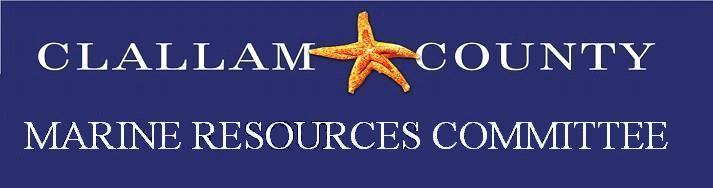 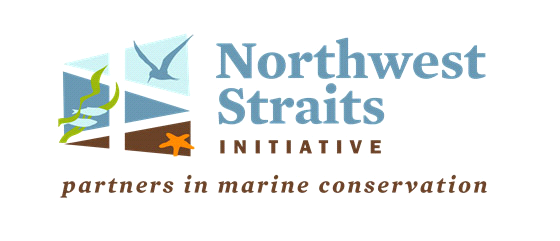 